Éves rajmunkatervSorvezető a kitöltéshez: http://prezi.com/bdo0aw8fkkt0/gondolatrendezo-rajvezetok-eves-munkatervehez/Cserkészcsapat, raj: Éves jelmondat:Első lépés: Helyzet áttekintéseCsapat:(Mik a csapat idei céljai? Egyeztess a parancsnokoddal, és írd ide, hogy szem előtt legyenek!) Milyenek az őrsök „működési feltételei”?(Egyeztess az őrsvezetőkkel, értékeld az őrsök helyzetét! Ebben a lépésben csak azt vizsgáljuk, hogy megvannak-e azok a keretek, amik egy őrs számára lehetővé teszik a hétről hétre való működést.)……………………... őrslétszáma jó / kevés / túl sokőrgyűlés keretei működnek (van hely és időpont), vagy pl. nincs ideális helyszínőv stabil / gondok vannakközelgő korosztályváltás (lásd részletesen később)közelgő őv-váltás (lásd részletesen később)Mit tehetünk az őrsért?(pl. toborzás, őrs bontása, összevonása, másik őrsi helyszín, stb.)(Ellenőrzés: mérhetőek a célok? Milyen eszközökkel fogjuk elérni? Kik a megvalósítók?)……………………... őrslétszáma jó / kevés / túl sokőrgyűlés keretei működnek (van hely és időpont), vagy pl. nincs ideális helyszínőv stabil / gondok vannakközelgő korosztályváltás (lásd részletesen később)közelgő őv-váltás (lásd részletesen később)Mit tehetünk az őrsért?(pl. toborzás, őrs bontása, összevonása, másik őrsi helyszín, stb.)(Ellenőrzés: mérhetőek a célok? Milyen eszközökkel fogjuk elérni? Kik a megvalósítók?)……………………... őrslétszáma jó / kevés / túl sokőrgyűlés keretei működnek (van hely és időpont), vagy pl. nincs ideális helyszínőv stabil / gondok vannakközelgő korosztályváltás (lásd részletesen később)közelgő őv-váltás (lásd részletesen később)Mit tehetünk az őrsért?(pl. toborzás, őrs bontása, összevonása, másik őrsi helyszín, stb.)(Ellenőrzés: mérhetőek a célok? Milyen eszközökkel fogjuk elérni? Kik a megvalósítók?)……………………... őrslétszáma jó / kevés / túl sokőrgyűlés keretei működnek (van hely és időpont), vagy pl. nincs ideális helyszínőv stabil / gondok vannakközelgő korosztályváltás (lásd részletesen később)közelgő őv-váltás (lásd részletesen később)Mit tehetünk az őrsért?(pl. toborzás, őrs bontása, összevonása, másik őrsi helyszín, stb.)(Ellenőrzés: mérhetőek a célok? Milyen eszközökkel fogjuk elérni? Kik a megvalósítók?)A meglevő őrsök megtartásán-fejlesztésén túl van-e teendő?Lesz(nek)-e új őrs(ök) a rajban? Megvan-e hozzá a vezető?Honnan jönnek az új gyerekek? ( innen lásd: toborozási segédanyag)Ezek fényében a célok és a feladatok raji szinten:Rajzold fel a raj szerkezetét az idővonalra! 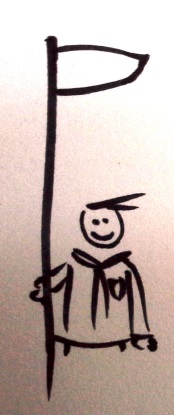 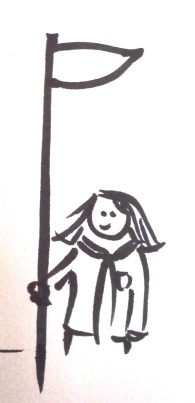 Második lépés: Az őrsök nevelési céljai– avagy a célterületek a korosztályok fényében –Cserkész-korosztályA cserkész-korosztályban a leghangsúlyosabb a „klasszikus” cserkésztudás elsajátítása, emiatt mindenképp ez kapja a legnagyobb részt a vezetői figyelemből. Ugyanakkor szerintünk változtat ezeken az arányokon az is, hogy az őrs kiscserkész-korosztályból érkezik-e, vagy most ismerkedik az egész cserkészettel. Emiatt ebben a korosztályban kétféle megoszlást is rajzoltunk:Ez az a korosztály, ahol a leginkább változik a megoszlás aszerint, hogy hányadikosak az őrsök, hogy milyen régóta vannak együtt, ill. hogy milyen az őrsök jellege. Gondold át és rajzold fel magadnak, ha szeretnéd, hogy a rajodban (vagy akár őrsönként vagy évfolyamonként) mi az ideális felosztás idén!Nevelési célok őrsönként(Itt olyan területek sorakoznak, amiket szerintünk mindenképpen érdemes végiggondolni minden őrsöd kapcsán külön-külön, és ezek alapján kitűzni a célokat – de bátran és nyugodtan jelölj ki ezektől független célokat (is). A kérdéseknek nem céljuk elvárásokat megfogalmazni, gondolatébresztő jellegűnek szántuk. A felvetett területek mindegyike többéves folyamat –  nem egy év alatt kell teljesíteni.)Cserkésztudás: Hol tart az őrs a próbarendszerben?Melyik próbára készülnek idén?Mennyire sikerült mély tudást szerezni? Tudják-e bármikor alkalmazni a próbák során megtanultakat?Mit kell átismételni?Hol tart az őrs az „erdei életre való” nevelésben?Az alkalmazható cserkésztudás, ill. a „cserkész-rutinok” jelentős részét ekkor szedik magukra a gyerkőceink, és ebben a folyamatban az őrsvezető személye igen fontos. Mennyire tudunk erre figyelni a programok szervezésekor? Mennyire tudom egyeztetni az őrsvezetővel az ehhez kapcsolódó feladatait?Mennyire tud példa lenni az őv a gyakorlati cserkésztudásban?Közösségi élet: Hol tart az őrsi identitás kialakulása?Mennyire egységes az őrs? Van-e már őrsi zászló, őrsi jelkép, induló, csatakiáltás, bögre, póló, ...?Mennyire vannak az őrsben közösségi problémák (pl. klikkesedés, stb.)?Mennyire ismerik egymást az őrsi tagok?Mennyire tud példa lenni az őrsvezető?Lelkiélet, férfi-női szerepek, egyéni fejlesztés:Erre a korosztályra a gyors változások jellemzőek. Hol tartanak a gyerkőceink a gyerekből kiskamaszba érés folyamatában?Lépést tudunk-e tartani a fejlődésükkel?Tud-e az őrsvezető együtt „nőni” az őrsével?Rajpk-ként tudok-e előttük járni egy lépéssel?Az őrsgyűlések és a programok során mennyire tudunk reagálni az érdeklődési területek, viselkedés, stb. változásaira?Fő eszköz: Ebben a korosztályban a cselekedve tanulás a kulcs. Mennyire tud megjelenni a gyakorlati fókusz az őrsgyűléseken?Korosztályváltás:Ha az őrs a következő évben kósza korosztályba lép át, készülünk-e rá? Mik a kószává válás lépései?Van-e kósza-beavatási szertartásunk?Egységes-e az őrsök korosztályváltási pontja, azonos életkorban/életállapotban válnak-e kószává? Példa őrs céljai:(Visszaellenőrzés:Mérhetőek a céljaid?Összhangban vannak a célok az őrsvezető elképzeléseivel? Egyetért velük?Elérhető mennyiségű célt tűztetek ki? Nem túl sok?Összhangban vannak a célok a csapat céljaival?)(Az előző kérdések alapján gondold végig a rajodba tartozó őrsöket! Egyeztess az őrsvezetőkkel!)Nevelési célok: ………..….. őrs(Ellenőrizted a célokat?)Nevelési célok: ……………… őrs(Ellenőrizted a célokat?)Nevelési célok: ………….…. őrs(Ellenőrizted a célokat?)Nevelési célok: ………………. őrs(Ellenőrizted a célokat?)Harmadik lépés: A raj(Nincs egyetlen ideális megoldás a raj szerkezetére, szintjére, aktivitására vonatkozóan. Nektek kell eldönteni, hogy mi a cél a saját csapatotokban, mennyire szeretnétek erős vagy egymástól független rajokat, milyen fajta raji identitás, közösség szolgálja a legjobban a benne levők fejlődését.) Az ideális raj a csapatomban szerintem olyan, hogy …Ehhez ebben az évben a következő egy-két dologban szeretnénk fejlődni:Gondold át a rajt a korosztályhoz tartozó fő eszköz fényében. Milyen rajprogramokra lenne szükség ahhoz, hogy a gyerekek és az őrsök fejlődni tudjanak? Mennyire tudjuk beépíteni a cselekedve tanulást a programjaikba? Mennyire adunk teret az építkezésnek, biztosítjuk-e a lehetőséget a tűzrakásra, fagyűjtésre, főzésre, vízhordásra, tájékozódásra, stb.? Mennyire tudják ők kipróbálni magukat?Ilyen jellegű rajprogramokat szeretnénk:Negyedik lépés: Őrsvezetők állapotaHogy vannak az őv-im személyesen?…………………….. (Név):Általános helyzetkép néhány mondatban:(Kérdések, amiket pl. végiggondolhatsz: Mennyire lelkes/kiégett az őv-d? Mik a motivációi? Milyen típusú feladatokat szeret? Mik a személyes céljai? Ennek fényében mennyi ideje lesz a csapatra? Mennyire vár el tőle a cserkészet túl sokat? Mennyire kell számolni azzal, hogy a közeli vagy a középtávú jövőben gondoskodni kell az utánpótlásáról?)Erre az évre kitűzött célok, eszközök, lehetőségek:(avagy hogyan/miben/mivel tudok segíteni az őrsvezetőmnek, hogy fejlődni, töltődni tudjon?)…                                         ………………….….. (Név):Általános helyzetkép néhány mondatban:Erre az évre kitűzött célok, eszközök, lehetőségek:(avagy hogyan/miben/mivel tudok segíteni az őrsvezetőmnek, hogy fejlődni, töltődni tudjon?)…………………….... (Név):Általános helyzetkép néhány mondatban:Erre az évre kitűzött célok, eszközök, lehetőségek:(avagy hogyan/miben/mivel tudok segíteni az őrsvezetőmnek, hogy fejlődni, töltődni tudjon?)……………….….. (Név):Általános helyzetkép néhány mondatban:Erre az évre kitűzött célok, eszközök, lehetőségek:(avagy hogyan/miben/mivel tudok segíteni az őrsvezetőmnek, hogy fejlődni, töltődni tudjon?)……A rajhoz tartozó vezetők közösségeA rajom vezetői közössége jelenleg….Ebben az évben azokat az erősségeinket szeretnénk megtartani, hogy …Ebben az évben abban szeretnénk fejlődni, hogy …Ha őrsvezető-váltásra készültök…… akármilyen okból (tervezetten vagy kényszerűségből), mindenképp érdemes figyelni néhány apróságra. Íme egy ellenőrző lista segítségül:Hagytunk-e elég időt az átállásra (min. több hónapot)?Van-e vállalható és korrekt indokunk a váltásra, amit az őrs előtt képviselni tudunk?Az új őv-t a régi őv tudja a legjobban elfogadtatni az őrssel. Átgondoltuk-e, egyeztettük-e ennek lépéseit?Tudunk-e megfelelően gondoskodni arról, hogy az esetleges konfliktusokból a gyerekekhez semmi ne jusson el?Minden vezető tud-e egységesen válaszolni a gyerekek felmerülő kérdéseire?Ötödik lépés: a raj éves eseménynaptára(Az eddigiek alapján összegezz és véglegesítsd a programokat. Egyeztess a csapatparancsnokkal, hogy mik azok a pontok a csapat esemény-naptárában, amikhez igazodni kell! (Csapatprogramok, kerületi programok, országos programok))Hatodik lépés: Saját céljaim Én, mint ember. Én, mint cserkész. Én, mint vezető. Én, mint rajparancsnok. Én, aki tavaly rajparancsnok voltam. Én, aki a jövő rajparancsnokát nevelem. (Utolsó ellenőrzés: gondold végig még egyszer a leírtakat! A rajmunkaterv azért van, hogy segítsen végiggondolni az irányokat, és hogy a célok útmutatóként szolgálhassanak – nem pedig azért, hogy túlterheljenek az újabb és újabb elvárások. Mennyire vállaltátok túl magatokat?  Ésszerűsítsd a célokat! Állíts fel sorrendet! Ha túl sok van, engedj el belőlük!)HónapIdőpontCsapatprogramRajprogramFelelősSzeptemberSzeptemberSzeptemberOktóberOktóberOktóberNovemberNovemberNovemberDecemberDecemberDecemberJanuárJanuárJanuárFebruárFebruárFebruárMárciusMárciusMárciusÁprilisÁprilisÁprilisMájusMájusMájusJúniusJúniusJúnius